Annexure CFrom: Scott Th [mailto:scott2468@hotmail.com] 
Sent: Tuesday, 9 September 2014 8:07 PM
To: English Customer Services (customerservices-uk@rentalcars.com)
Cc: Phil Johnston; David P. - MrPix; David Johnston; Sydney van Ewyk; jean-loup Etienne
Subject: Re: 591166156 [3615376-1409992261]Ryan,Thank you for your reply.Yes, we know, acknowledge and understand that we can decline your damage excess refund policy. We prudently and specifically did this.Your 1st statement confirms this. Nine days later, Rentalcars.com decided to take my money without authority or approval. Again I ask, why did you do this?Again I ask that you return this money that you took without approval. We did not want or book your damage excess refund policy. 

Why was this fraudulent cost not on our initial 1st statement policy? Why did Rentalcars.com then nine days later, take my money in a stealth, sneaky manner without approval? I state again, Rentalcars.com did this without my knowledge and without any form of communication.Why is Rentalars.com choosing to take such a sordid, unethical path and seriously jeapodising their once honorable reputation?Before both Rentalcars.com replies to me, have you investigated and determined what is fact? Let me make it clear, Rentalcars.com took this premium without instruction and without approval. Do you understand this?Please answer my questions separately, specifically and in detail.More to the point, please return my money.Sincerely,Scott ThompsonOn 9 Sep 2014, at 7:24 pm, "English Customer Services (customerservices-uk@rentalcars.com)" <customerservices-uk@rentalcars.com> wrote: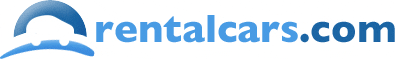 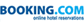 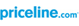 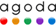 